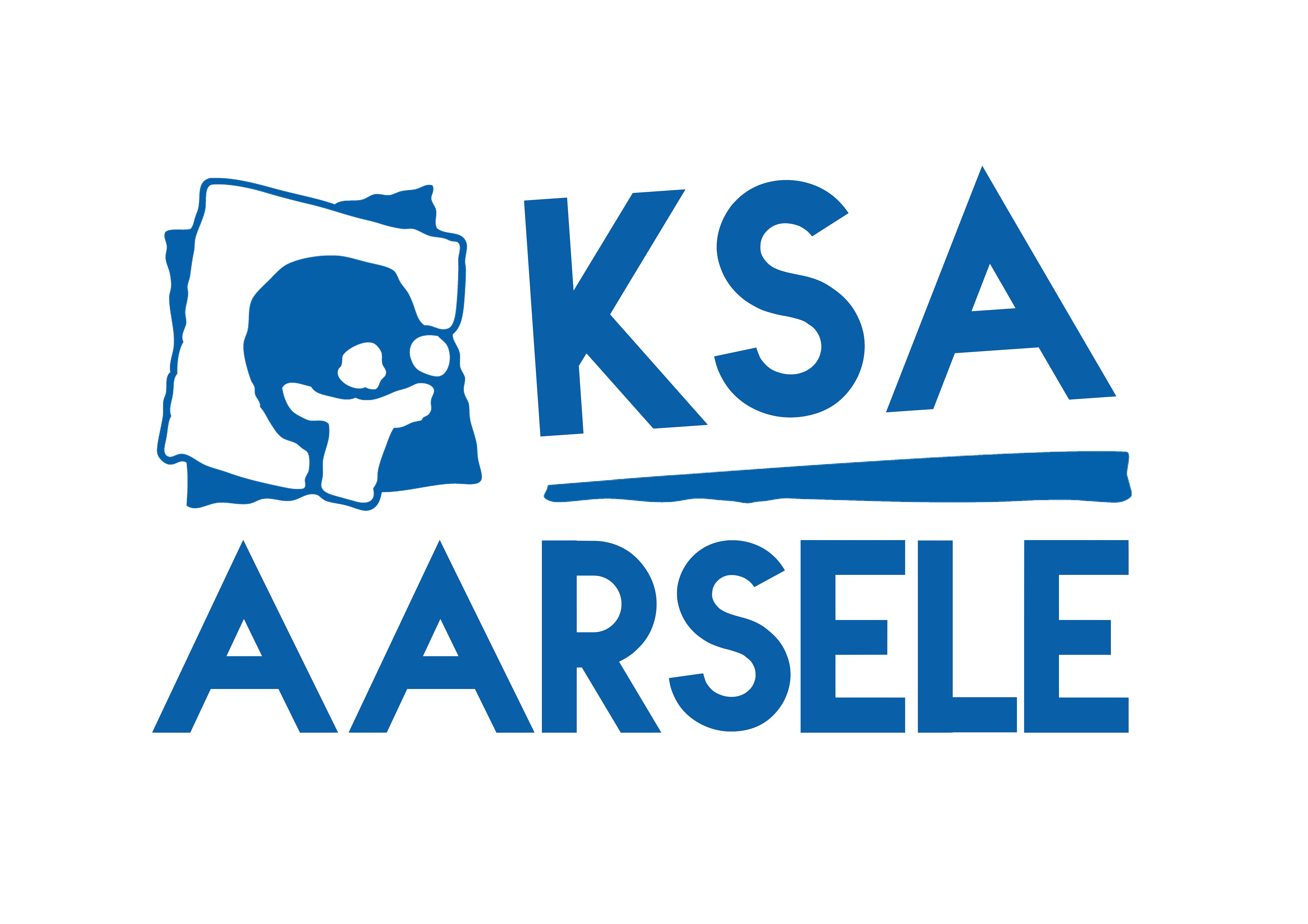 26 Februari – activiteitJaja we zijn er weer! Na een tijdje geen KSA te hebben gehad, vliegen we er terug vol plezier in. Dus bereid jullie al maar voor op een top activiteit.12 Maart– activiteitVandaag gaat het zoals altijd een super leuke namiddag worden. We zullen eens kijken of jullie kennis over Aarsele echt goed is of niet.2 April – ActiviteitWe tonen jullie hoe het zal worden op Joepie en waar jullie je gaan kunnen aan verwachten. 11-14 april – joepiEVerdere info volgt.21-23 april – weekendZoals elk jaar is er dit jaar ook weer HET weekend. Verwacht jullie maar aan super chille spelletjes en zoveel meer. Ook zullen we opnieuw moeten tonen dat de jonghernieuwers véél beter zijn dan de knapen.30 april – Activiteit Dit wordt een activiteit waarin we gaan te weten komen of de leiding sterker is dan de leden. ( Ook al is het antwoord ‘natuuuuurlijk’ eigenlijk al een welbekend feit :p )14 mei – laatste activiteit  Verdere info volgt nog.Maar 1 ding is zeker het gaat een tijd worden om niet te vergeten.Belangrijke datums Weekend oudste	21 - 23  april		 Kamp oudste		7- 16 juli 